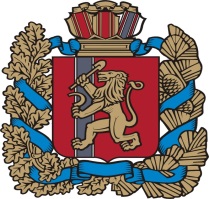 РОССИЙСКАЯ ФЕДЕРАЦИЯКРАСНОЯРСКИЙ КРАЙ ИРБЕЙСКИЙ РАЙОНИВАНОВСКИЙ СЕЛЬСКИЙ СОВЕТ ДЕПУТАТОВРЕШЕНИЕОб отмене решения Ивановского сельского Совета депутатов № 8-р от 21.06.2018 г. «Об утверждении Порядка выдачи разрешения представителем нанимателя (работодателем) на участие муниципальных служащих Администрации Ивановского сельсовета Ирбейского района Красноярского края на безвозмездной основе в управлении некоммерческой организацией в качестве единоличного исполнительного органа или вхождение в состав ее коллегиального органа управления»В соответствии с пунктом 3 части 1 статьи 14 Федерального закона от 02.03.2007 № 25-ФЗ «О муниципальной службе в Российской Федерации», Федеральным законом № 432-ФЗ от 16.12.2019г. «О внесении изменений в отдельные законодательные акты Российской Федерации о противодействии коррупции», руководствуясь Уставом Ивановского сельсовета Ирбейского района Красноярского края, Ивановский сельский Совет депутатов РЕШИЛ:1. Отменить решение Ивановского сельского Совета депутатов № 8-р от 21.06.2018 г. «Об утверждении Порядка выдачи разрешения представителем нанимателя (работодателем) на участие муниципальных служащих Администрации Ивановского сельсовета Ирбейского района Красноярского края на безвозмездной основе в управлении некоммерческой организацией в качестве единоличного исполнительного органа или вхождение в состав ее коллегиального органа управления».2.  Решение вступает в силу со дня его официального опубликования.3. Контроль за исполнением настоящего решения возложить на главу Администрации Ивановского сельсовета Т.А. Улюкову  Председатель Ивановского  Сельского Совета депутатов                                                В.В. БелозеровГлава Ивановского сельсовета                                            Т.А. Улюкова       05.06.2020г.с.Ивановка№ 11/1-р